Sotilaspoikien Perinneliitto ry 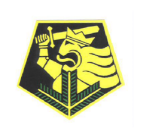 Soldatgossarnas Traditionsförbund rf		Kolmospesänkatu 2 H 42, 40520 Jyväskylä    Sotilaspoikien Perinneliiton strategia ja toimenpideohjelma 2018-2025 täydennetty -2030 (hallitus 14.4.2023)Sotilaspoikien Perinneliiton tarkoituksena on toimia Suomessa olevien sotilaspoikien perinnekiltojen yhdyssiteenä ja keskuselimenä sekä vaalia suojeluskuntajärjestön poikatoiminnan vuosien 1928-1944 perinteitä ja osallistua yhteistyöhän Suomessa toimivien vapaaehtoisten maanpuolustusjärjestöjen ja isänmaallisten perinneyhdistysten kanssa. Liitto julkaisee Sotilaspoika-lehteä. (Säännöt 2 § 1 mom)Tavoitteena on sotilaspoikatoiminnan perinteiden vaaliminen, kokemusten ja arvojen siirtäminen jälkipolville, toiminnan tunnetuksi tekeminen ja maanpuolustustahdon lujittaminen sekä sotiemme veteraanien työn arvostaminen ja veteraanien tukeminen.Toimintalinjaukset1. Liitto jäsenkiltoineen toimii yhteistyössä Tammenlehvän Perinneliiton ja sen jäsenyhteisöjen kanssa.2. Liitto pyrkii jatkaa toimintaansa itsenäisine jäsenkiltoineen ainakin vuoteen 2030.3. Jäsenkillat päättävät tulevaisuudestaan paikallisesti/alueellisesti osana sotiemme veteraanien perinnetoimintaa.4. Strategiakauden päättyessä vuonna 2030 tarkastellaan säätiömuotoisen toiminnan tarkoituksenmukaisuutta valtakunnallisesti.Neljä painopistettä1. Toiminnan sisältö- sotilaspoikatoiminnan tunnetuksi tekeminen- sotilaspoikien kulttuuriperinnön liittäminen osaksi kansakunnan kulttuuriperintöä- sotilaspoikatoimintaa koskevan tieteellisen tutkimuksen ja kirjallisuuden tukeminen- sotilaspoikien jäseninä pysymisen tukeminen 2. Jäsenkiltojen toiminnan tukeminen- yhteistyön kehittäminen jäsenten ja muiden toimijoiden kesken- kiltojen yhdistymisen tukeminen niiden henkilöjäsenmäärien vähetessä3. Talouden turvaaminen- liiton talouden varmistaminen- jäsenkiltojen talouden tukeminen perustelluissa hankkeissa4. Viestintä- painopiste sisäisessä viestinnässä jäsenten suuntaan Sotilaspoika-lehden ja Perinneliiton kotisivujen välityksellä- painopisteen siirtäminen ulkoiseen viestintään kohdistuen sidosryhmiin, kansalaisiin ja kouluihin- julkaisuiden osuutta painotetaanToimenpideohjelma 2023-2030Aikaan sidottu toimenpideohjelma toteuttaa strategiaa, joka tarkistetaan vuosittain. 2023LIITTOKOKOUS HÄMEENLINNASSA 18.8.2023 (killan 30-vuotisjuhla samalla?)Tarkistetaan liiton strategia31.1.2023 Etelä-Kymenlaakson Sotilaspoikien Perinnekilta 30 v6.2.2023 Pääkaupunkiseudun sotilaspoikien ja pikkulottien perinnekilta 30 v PURKAUTUU 30.6.20236.4.2023 Pirkka-Hämeen Sotilaspoikien Perinnekilta 30 v31.5.2023 Raahentienoon Suojeluskunta-, Lotta- ja Sotilaspoikaperinne ry 30 v29.6.2023 Kanta-Hämeen Sotilaspoikien Perinnekilta 30 v30.10.2023 Lapin Sotilaspoikien Perinnekilta 30 v7.11.2023 Itä-Uudenmaan Sotilaspoikien ja Lottatyttöjen Perinnekilta 30 v29.12.2023 Kainuun Sotilaspoikien Perinnekilta 30 v2024LIITTOKOKOUS MIKKELISSÄ 23.8.2024 (killan 30-vuotisjuhlat samalla)Tarkistetaan liiton strategia17.1.2024 Suur-Savon Sotilaspoikien Perinnekilta 30 v2.11.2024 Savonlinnan seudun Sotilaspoikien Perinnekilta ry 20 v2025LIITTOKOKOUS SALOSSA 22.8.2025Tarkistetaan liiton strategia9.3.2025 Salon Seudun Sotilaspoikien Perinnekilta 30 v14.11.2025 Keski-Pohjanmaan Sotilaspoikien Perinnekilta 30 v2026LIITTOKOKOUSTarkistetaan liiton strategia25.6.2026 Pohjois-Satakunnan Sotilaspoikien Perinnekilta ry 35 v25.10.2026 Satakunnan Sotilaspoikien Perinnekilta ry 35 v28.10.2026 Etelä-Karjalan Sotilaspoikien Perinnekilta ry 35 v13.11.2026 Päijät-Hämeen Sotilaspoikien Perinnekilta ry 35 v2027LIITTOKOKOUSTarkistetaan liiton strategia18.3.2027 Pohjois-Uudenmaan Sotilaspoikien Perinnekilta ry 30 v24.3.2027 Varsinais-Suomen Sotilaspoikien Perinnekilta ry 35 v21.4.2027 Oulunseudun Sotilaspoikien Perinnekilta ry 35 v19.5.2027 Pohjois-Kymen Sotilaspoikien Perinnekilta ry 35 v11.9.2027 Ylä-Savon Sotilaspoikien Perinnekilta ry 35 v9.10.2027 Keski-Suomen Sotilaspoikien Perinnekilta ry 35 v2028LIITTOKOKOUSTarkistetaan liiton strategia31.1.2028 Etelä-Kymenlaakson Sotilaspoikien Perinnekilta ry 35 v6.4.2028 Pirkka-Hämeen Sotilaspoikien Perinnekilta ry 35 v31.5.2028 Raahentienoon Suojeluskunta-, Lotta- ja Sotilaspoikaperinne ry 35 v29.6.2028 Kanta-Hämeen Sotilaspoikien Perinnekilta ry 35 v30.10.2028 Lapin Sotilaspoikien Perinnekilta ry 35 v7.11.2028 Itä-Uudenmaan Sotilaspoikien Ja Lottatyttöjen Perinnekilta ry 35 v29.12.2028 Kainuun Sotilaspoikien Perinnekilta ry 35 v2029LIITTOKOKOUSTarkistetaan liiton strategia17.1.2029 Suur-Savon Sotilaspoikien Perinnekilta ry 35 v2.11.2029 Savonlinnan seudun Sotilaspoikien Perinnekilta ry 25 v2030LIITTOKOKOUSTarkistetaan liiton strategia9.3.2030 Salon Seudun Sotilaspoikien Perinnekilta ry 35 v14.11.2030 Keski-Pohjanmaan Sotilaspoikien Perinnekilta ry 35 vLIITE 1	Strategian perusteita